ROOMAN MYYTTIEN POIKKEAVA LUONNE Roomalaisia myyttejä ei voida tutkia täysin erillään uskonnonharjoituksesta eikä kaupungin poliittisesta elämästä. Muutamat niistä oli luotu selittämään uskonnollisia  menoja, joiden alkuperäinen synty ja aihe olivat painuneet unholaan. Toisia voitaisiin kutsua mieluummin legendoiks, koska niillä oli ainakin ajateltavissa oleva historiallinen tausta. 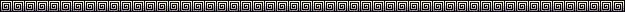 Roomalaiset myytit poikkesivat ratkaisevasti kreikkalaisista myyteistä myös siinä, että niistä puuttui kokonaan mytologialle ominainen kosmologinen pohdiskelu jumalten ja maailman olivat >> aina >> olleet olemassa , he eivät olleet antropomorfisia eli ihmishahmoisia eikä heihin näin ollen liittynyt myöskään myyttejä. Merkkinä jumalan läsnäolosta ja vaikutuksesta eli numen,  >> nyökkäys >>, äänetön tahdonilmaus. Eräitä jumalia edusti heihin liittyvä esine tai ilmiö, kuten Vestaa, valtiollista kotilieden jumalatarta, hänen ikuisesti palava tulensa ja Marsia, sodanjumalaa, hänen keihäänsä ja kilpensä. Jokseenkin jokaisella esineellä, ilmiöllä tai tapahtumalla, jokaisella lehdolla, lähteellä, purolla ja metsiköllä oli oma suojelijansa, jolta oli pyydettävä lupa, jos aiottiin tavalla tai toisella käydä niihin käsiksi. Roomassa harrastettiin eräitä erittäin primitiivisiä uskonnollisia menoja, joita asukkaat olivat tuoneet mukanaan asettuessaan uuteen kaupunkiin. Kaikki eivät näiden menojen sisältöä ymmärtäneet, ja menoille täytyi myytin avulla luoda jokin järjellinen selitys. Useimmat roomalaiset legendat olivat alusta alkaen kytköksissä kaupungin syntyyn ja menestykseen ja liittyivät kulloisenkin aikakauden poliittisiin tapahtumiin. Uuteen kaupunkiin kerääntynyt asujaimisto oli sekalaista, eivätkä eri ryhmät luottaneet toisiinsa. Patriisien ja plebeijen välinen säätytaistelu leimasi Rooman varhaishistoriaa, ja historiaan liittyviä legendoja käytettiin tässä taistelussa lyömäaseena. Tästä johtuen vallan painopisteen kulloinenkin vaihtuminen kuvastui niissä. Kehittyvän tradition ensisijaisena tavoitteena ei ollut historiallinen todenmukaisuus, vaan tapahtumat pyrittiin esittämään niin, että niiden kuvaukset olivat opettavaisia ja kaupungin ja/tai oman yhteisön kannalta edullisia  ja kunniakkaita. Tärkeän osan roomalaisesta tarustosta muodostivat kreikkalaisilta ja etruskeilta lainatut ainekset, joita oli tullut eri teitä ja eri aikoina. Jo pronssikauden lopulta on merkkejä yhteyksistä kreikkalaiseen maailmaan, esimerkiksi Euandroksen saapuminen Arkadiasta ja asettuminen Palatiuminen, Herakles/Herculeen vierailu ja Argonauttien retki kuuluvat kaksi sukupolvea Troijan sotaa edeltävään aikaan, kun taas Odysseuksen käynnit rannikolla, Diomedeen, Oresteen ja Ifigeneian yhteydet Italiaan ja Aineias/Aeneaan rantautuminen Laviniumiin ajoittuivat Troijan sotaa seuraavaan levottomaan aikaan.Lyhyen katkoksen jälkeen kontaktit alkoivat uudelleen. Varhaisin tällä hetkellä tunnettu uudella kreikkalaisella akkostolla kirjoitettu (tosin epävarma) piirtkirjoitus 800-luvulta eKr. on löytynyt Gabiista, 18 km päästä Rooman itäpuolelta, ja 700-luvun puoliväliin mennessä kirjoitustaito oli jo levinnyt Välimeren vilkkaimpien kauppareittien varsille. Etelä-Italian kreikkalainen siirtolaisuus aiheutti seuraavan hyvin voimakkaan impulssin, joka vaikutti Roomaan etruskien välityksellä 600-luvulta alkaen ja suoraan varsinkin Laviniumin kautta. ENTEET JA HALLINTO Roomalaiset panivat paljon painoa erilaisille enteille, ja jumalten tahdon tutkistelua ennakolta pidettiin erittäin tärkeänä. Augurit olivat ennustuksen asiantuntijapappeja, joita oli aluksi kolme, yksi kostakin heimopiiristä, myöhemmin useampia. Lintujen tarkkailun, lisäksi ennustettiin myös uhrieläinten sisäelimistä, varsinkin maksasta. Tässä ennustuksen lajissa asiantuntijoina olivat haruspeksit, jotka olivat tavallisesti etruskeja. Jos enteet olivat vastaisia, aiotusta toimenpiteestä oli luovuttava. Perheenisä, pater familias, tutkin enteitä oman perheensä puitteissa, kun taas korkeimmilla virkamiehillä oli auspicium-oikeus, lupa tarkkailla koko kansaa koskevia enteitä, yleensä lintujen ilmestymistä näköpiiriin, niiden lentoa ja yleistä käyttäytymistä. Sotatoimet ja tärkeät valtiolliset tehtävät suoritettiin korkeimman niihin osallistuneen virkamiehen auspiciumin nojalla, ja niiden tulos koitui hänen onnekseen tai vahingokseen. Sotapäällikkönä ja hallinnollisena johtajana toimi kuningas, jonka sukuyhteisöstä koostunut kansankokous, Comitia curiata, valitsi. Monet tradition mainitsemista seitsemästä kuninkaasta ovat tarunomaisia, mutta muutamiin liittyy myös historiallisesti todennettavia aineksia. Kuninkaiden traditionaaliset hallitusajat ovat liian pitkiä ollakseen sellaisenaan totuudenmukaisia. Hallituskaudet vastaavat pikemminkin tiettyjä kulttuurikausia, joille on annettu kauden merkittävimmän hallitsijan nimi. Alkuperäisten sukuyhteisöjen vanhimmista muodostui ensimmäisten  >> senaatti >> vanhempainneuvosto, jolla tosin oli vain neuvoa-antavia oikeuksia. KIRJALLISET JA SUULLISET LÄHTEET Roomalaisilla ei vielä pitkiin aikoihin ollut varsinaisia kirjallisuutta, vaan ajan ainoat kirjalliset dokumentit olivat piirtokirjoitukset, pontifeksien  vuotuiset muistiinpanot (annaalit) ja muutamien perheiden ylläpitämät  sukuarkistot. Koska lukutaito oli harvinainen, ja monet dokumenteista olivat vain tiettyjen virkamiesten ja pappien käytettävissä, eivät myytit eivätkä muutkaan tiedot levinneet sanottavasti kirjallisen dokumenttien välityksellä. Roomalainen  >> virallinen traditio >>, joka lienee perustunut historioitsija Claudius Quadrigariukseen, väitti että vanhoja virallisia dokumentteja oli ollut olemassa mutta ne olivat tuhoutuneet gallialaishyökkäyksen aikana vuoden 387 eKr. tienoilla. Kuitenkin oikea totuus lienee, ettei kirjallisia dokumentteja ennen tuota ajankohtaa liiemmälti ollut olemassakaan. Meillä on joitakin harvoja puolueettomienkin lähteiden vahvistamia tietoja 400-luvun eKr. tapahtumista, kuten säännöstelytunnelin rakentamisesta Albanojärvestä Tiberiin, sopimuksista ulkovaltojen ja naapurikansojen kanssa sekä XII taulun laeista, mutta tiedot niihin liittyvistä yksityiskohdista ja useimmista muistakin  runsaan vuosisadan tapahtumista ovat myöhempinä aikoina sepitettyjä tai ainakin huomattavasti kaunisteluja. Tämä koskee niinkin keskeisiä dokumentteja kuin eponyymisten  virkamiesten listoja. Kirjallisuutta varhaisempana ja tärkeämpänä välityskanavana toimivat näytännöt, joita esitettiin varsinkin kreikkalaisen kulttuurin vaikutuksen alaisilla. Italian alueilla ja joita Roomassakin liittyi useimpiin uskonnollisiin juhliin. Näistä suosituimpiin kuuluivat plebeijien suosimat Cereksen, Liberin ja Liberan kunniaksi vietetyt riehakkaat menot. Mytologiset aiheet olivat niissä tavallisia, ja tavallisesti pyrittiin esittämään uusi versio vanhasta tunnetusta myytistä. Tästä johtuen kaikista myyteistä oli lukuisia versioita.  Viranomaisten oli miltei mahdotonta valvoa tarkoin  näytäntöjen välittämää sanomaa, ja Rooman senaatti suhtautuikin aina näytäntöihin varsin varauksellisesti, paljon kielteisemmin kuin gladiaattorinäytäntöihin. Kreikkalaisen mytologian näytäntöjen välityksellä levinnyttä vaikutusta on viime aikoina tutkittu 300 -200 eKr. piirroksin koristeltujen pronssirasioiden ja  -peilien avulla. Näistä tunnetuin on Praenestesta löydetty Cista Ficoroni, joka on erityisen merkittävä koska sen tekijä ja tekopaikka ovat tiedossa. Sen on tehty Novios Plautios-niminen mestari Roomassa noin 340 eKr. Rasian piirroksissa on kuvattu kohtaus Argonauttien retkestä, nimittäin vedenhakumatka kuningas Amykoksen maasta ja kuninkaan ja Polydeukes/Polluxin välisen nyrkkeilyottelun seuraukset. Samanlaisia pronssirasioita ja vastaavia mytologisia aiheita sisältäneitä pronssipeilejä on eri museoista  löytynyt lähes sata kappaletta. Monissa on selventäviä henkilönimiä, jotka on kirjoitettu joko etruskilaisin tai roomalaisin kirjaimin. 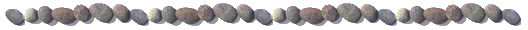 VANHIMMAT MYYTIT Euandros ja Hercules Euandros oli tarun mukaan Kreikan Arkadiasta lähteneen ja myöhemmän Rooman kohdalle asettuneen Pallantionin siirtokunnan rauhaa rakastava perustaja. Hän oli Hermeen ja Themis- nymfin poika, joka oli joutunut pakenemaan Arkadiasta argoslaisten kanssa syntyneen riidan johdosta kaksi sukupolvea ennen Troijan sotaa. Saavuttuaan Palatiumille (joka tämän tarun mukaan sai nimensä Pallantionista) hän tutustui paikallisen paimentolaisjumalan Faunuksen kulttiin, joka muistutti hänen kotimaassaan Panin kulttia, ja perusti primitiivisen ja riehakkaan Lupercalian-juhlan arkadialaisen Lykaia-juhlan tradition mukaisesti. Lupercalian tarkoituksena oli alun perin auttaa paimenia torjumaan sudet laitumille  lähetettävistä laumoistaan, mutta siitä kehittyi keväinen hedemällisyysjuhla. Euandroksen kerrottiin tuoneen mukanaan Ceres-jumalattaren ja Consuksen, hevostensuojelijan, joka aikanaan osittain samastettiin Neptunuksen kanssa. Kun Hercules (Herakles) oli palaamassa karjoineen Geryonin luota, hän joutui Rooman seudulle, jossa jättiläinen nimeltä Cacus ryösti hänen karjansa. Hercules surmasi jättiläisen, ja Euandros puhdisti hänet surman aiheuttamasta syyllisyydestä. Herculeen käynnin muistoksi Euandros perusti kulttipaikan, Ara maximan (Suuri alttari) Palatiumin ja Tiberin väliselle alueelle. Siellä suoritettiin myöhemminkin uhreja kreikkalaisen tavan mukaisesti  (Graeco ritu) paljain päin.  Tapansa mukaan argoslainen Hercules korvasi  veriset ihmisuhrit kilpailuillaja verettömillä uhreilla, kuten Argei-olkinukkien heittäminen Roomassa Tiberiin osoittaa. Joka vuosi maaliskuussa valmistettiin 27 olkinukkea, joita säilytettiin  yhtä monessa pyhäkössä vanhalla kaupunkialueella. Nuket, joita kutsuttiin nimellä Argei, heitettiin Pons Subliciukselta Tiberiin toukokuun 14. Päivänä todennäköisesti  ihmisuhrin korvikkeena. Syytä ei tunneta. DIOMEDES Argoslainen Diomedes oli suuri sotasankari, joka oli osallistunut jo Teeban valloitukseen ja tuhoamiseen  epigonien joukossa ja johti Argosken kahdenkymmenen laivan osastoa Troijan sodassa. Hänen isänsä Tydeus oli aikoinaan tullut Argokseen Aitolian Kalydonista ja mennyt naimisiin kuningas Adrastoksen tyttären kanssa.Troijan sodassa Diomedes osallistui Odysseuksen luotettavimpana  kumppanina >> sissiretkeen >> troijalaisten leiriin, osallistui voitollisesti Patrokloksen muistoksi järjestettyihin kisoihin ja oli mukana ryöstettäessä Palladionilla, Pallas Athenen patsasta. Taisteluissa hän haavoitti jopa sodanjumala Aresta ja jumalatar Afroditea, joka oli tullut suojelemaan poikaansa Aineiasta. Tästä hän joutuikin  jumalattaren vihoihin. Kun hän palasi Argokseen, hän havaitsi puolisonsa pettäneen häntä ja totesi henkeään uhattavan. Hän pakeni Etelä-Italiaan ja auttoi Apuliassa kuningas Daunusta, joka loppujen lopuksi petti hyväntekijänsä. Diomedes kirosi silloin Daunuksen alueet ja muutti ne hedelmättömiksi. Etelä-Italiaan hän perusti monia kaupunkeja ja suosi Juno Sospitan (Pelastaja) kulttia Latiumissa sijaitsevassa Lanuviumissa. Diomedes kuoli Apuliassa tai ehti palata kotimaahansa ja kuoli vasta siellä. AENEAAN TARUAAeneas (Aineias) oli Troijan kuningasperheen sukulainen ja Hektorin ohella kaupungin puolustussodan suurin sankari. Hänen menestykseensä vaikutti  toisaalta että hänen äitinsä Venus (Afrodite) suosi häntä varauksitta, ja toisaalta hänen oma hurkautensa  - toisin sanoen että hän suoritti tunnollisesti uhrit jumalille. Muista sankareista Aeneas poikkesi siinä, että kunnian tavoittelun lisäksi hänellä oli missio, joka hänen oli täytettävä, vaikka se olisi ollut ristiriidassa hänen oman onnensa ja menestyksensä kanssa. Toisen tradition mukaan hän pakeni poikansa Askanioksen ja penaattiensa (kotijumaliensa) kanssa Troijan seudulta kantaen selässään rampaa isäänsä Ankhisesta ja alkoi etsiä uusia asuinsijoja lännestä. Kiertäen eri alueilla hän joutui aluksi Traakiaan ja sitten Delokselle, missä Apollonin oraakkeli kehotti häntä hakeutumaan esi-isiensä maahan. Hän luuli aluksi oraakkelin tarkoittaneen Kreetaa mutta ymmärsi sitten tarkoitetun Italiaa, mistä troijalaisten kantaisän Dardanoksen sanottiin aikoinaan tulleen Troijan seudulle. Matkalleen  hän tapasi Epeiroksessa Troijan ennustustaitoisen prinssi Helenoksen, joka Troijan hävityksen ja Neoptolemoksen  kuoleman  jälkeen oli nainut Hektorin puolison Andromakhen . Helenos kehotti häntä Skyllan ja Kharybdiksen vaaroista huolimatta hakeutumaan Italian länsirannikolle  Cumaehen, missä Sibylla kertoisi tarkempia tietoja hänen missiostaan. He joutuivat kuitenkin aluksi Sisilian länsirannikolle, missä Aeneaan isä Ankhises kuoli. Myrskyn kuljettamana seurue päätyi vastaperustettuun Karthagoon, jossa hallitsi kuningatar Dido. AENEAS JA DIDO Dido oli foinikialaisen Tyroksen kuninkaantytär, alkuperäiseltä nimeltään Elissa, joka oli paennut veljeään Pygmalionia sen jälkeen kun tämä oli surmannut hänen aviomiehensä, joka oli Melkartin ylipappi. Myös Elissa oli vaellellut ympäri Välimerta, kunnes saapui Afrikan pohjoisrannikolle. Vaellustensa takia  häntä alettiin kutsua nimeltä Dido (>> Harhaileva >>). Siellä paikallinen ruhtinas Iarbas lupasi hänelle  niin paljon  maata kuin hän kykenisi  rajaamaan yhdellä härännahalla. Dido leikkasi nahan hyvin kapeiksi suikaleiksi ja ympäröi niistä  tekemällään  nauhalla suurehkon alueen, jota kutsuttiin nimellä Birsa ( >> Nahka >>), Siihen hän perusti kaupungin, joka sai nimen Qart Hadast (Uusi kaupunki)Gnaeus Naevius, capualaisyntyinen runoilija, joka osallistui ensimmäiseen puunilaissotaan (264-241 eKr.), kertoi  ensimmäisenä roomalaisista kadonneessa pääteoksessaan Bellum Punicum Aeneaan oleskelusta Karthagossa ja hänen suhteestaan Didoon. Vergilius lainasi tätä taruversiota  Augustuksen hallitusaikana kirjoittamassaan kaksitoista kirjaa käsittäneessä eepoksessa Aeneis, josta tuli Rooman  >> kansalliseepos >> . Eepoksesta kuusi ensimmäistä kirjaa vaelluksineen muistuttavat sisällöltään Odysseiaa, kun taas kuusi viimeistä kirjaa taisteluineen  ovat aiheeltaan lähellä Iliasta. Kuningatar otti vieraat ystävällisesti vastaan ja pyysi Aeneesta kertomaan menneisyydestään. Aenaes kertoi kuningattarelle Troijan tuhosta, harhailuistaan ja tehtävästään samaan tapaan kuin Odysseus faiaakkien hovissa. Venus synnytti heidän välilleen rakkauden, josta Didoon rakastunut Iarbas valitti  Juppiterille. Ylijumala  lähetti sanansaattajansa Mercuriuksen muistuttamaan Aeneasta tämän velvollisuudesta perustaa länteen uusi Troija.Sisarensa Annan avustuksella Dido yritti pidätellä Aenasta mutta epäonnistuttuaan tässä päätti kuolla. Aeneaan laivaston poistuttua hän lävisti itsensä Aeneaan miekalla ja heittäytyi polttoroviolle ennustutettuaan tuhkastaan syntyvän kostajan Karthagon ja Rooman välille. AENEAAN SAAPUMINEN ITALIAAN Aeneas ajautui takaisin Sisiliaan, missä vihamielisen Junon kiihottamat seurueen naiset sytyttivät osan laivoista tuleen, ja Aeneaan oli pakko jättää saarelle ryhmänsä heikoimmat jäsenet. Sisiliasta joukko päätyi vihdoin Italian rannikolle Cumaen kohdalle, missä Aenaes kohtasi luolassa ennustajatar Sibyllan. Avernusjärven hän teki myös matkan Manalaan, missä hän tapasi isänsä Ankhiseen ja kuuli tältä ennustuksen Rooman tulevasta suuruudesta. Cumaesta lähdettyään Aenaes rantautui Latiumin rannikolle. Rannikolla hallitsi kuningas Latinus, joka Hesiodoksen mukaan oli Odysseuksen ja Kirken poika ja Vergiliuksen valitseman tradition mukaan Faunuksen poika. Latinus suhtautui Aenaeaan saapumiseen positiivisesti, mutta hänen  puolisonsa kuningatar Amata vastusti ankarasti troijalaisten tuloa. Aeneaalle oli ennustettu, että hänen olisi hyvä asettua paikkaan, missä emakko synnytti ja missä he söisivät  pöytänsä. Kun Aeneas seurueineen oli rantautuneet Latiumiin, he suorittivat uhrin penaateille, söivät ja joivat. He olivat niin nälkäisiä, että söivät myös lautasina käyttämänsä ohuet leivät. Silloin Aeneaan poika kysyi: >> Syömmekö pöytämmekin?>> AENEAS JA EUANDROSAeneas kävi myös Euandroksen luona myöhemmän Rooman Palatium- kukkulalla ja näki käyntinsä aikana muutamia tulevan Rooman tärkeitä kohteita kuten Tarpeijin kallion, Capitoliumin, Janiculumin, Saturnian ja Argiletumin. AENEAS JA TURNUS Aeneas joutui kiistaan rutulien kuninkaan Turnuksen kanssa, jonka kihlattu Lavinia oli ollut ennen  troijalaisten saapumista ja jota kuningatar Amata edelleen suosi. Akhilleuksen äidin Thetiksen esimerkin mukaisesti Venus pojalleen Aeneaalle Vulcanuksen takoman sotavarustuksen, Euandros antoi tämän avuksi ratsuväkeä poikansa Pallaksen johdolla ja lupasi hankkia  hänelle etruskiliittolaisia. Aeneaan ollessa sopimassa liittolaisuudesta etruskien kanssa troijalaiset joutuivat taisteluun lähiseudun  heimoja vastaan, joihin myös  kapinallinen etruski Mezentius ja hänen poikansa Lausus olivat liittyneet. Pallas sai surmansa Turnuksen kädestä, ja Turnus riisti hänen vyönsä. Pallaksesta tuli näin ollen ensimmäinen Rooman suuruuden puolesta kuollut sankari. Kun Aeneas palasi etruskiliittolaistensa kanssa, sotaonni vaihtui, ja Aeneas surmasi Mezentiuksen ja hänen poikansa mutta kohteli vainajia kunnioittavasti. Turnus vaati nyt Aeneasta kaksintaisteluun molempien armeijoiden edessä. Aeneas suostui ja lupasi poistua alueelta ikuisiksi ajoiksi, jos  häviäisi. Jos hän voittaisi, hän lupasi poistua ikuisiksi ajoiksi, jos  häviäisi. Jos hän voittaisi, hän lupasi kohdella latinalaisia kunnioittavasti ja perustaa kaupungin morsiamensa Lavinian kunniaksi. Juno lähetti Juturnan, Turnuksen kuolemattoman sisaren, herättämään epäjärjestystä molemmissa sotajoukoissa, ja joku rutulisoturi osui nuolellaan Aeneaaseen. Tämä vetäytyi taistelusta, ja Turnus sai surmatuksi lukuisia troijalaisia. Venus paransi kuitenkin poikansa vammat, ja Aeneas palasi taisteluun ja surmasi lopulta Turnuksen. Rauhan palattua Aeneas nai Lavinian, ja kun hän kuoli, hänestä tuli Juppiter Indiges, jolla oli kulttipaikka Numidicusjoen suistossa. Siellä Aeneas suoritti ensimmäisen uhrinsa Latiniumissa. Uhrin aikana emakko karkasi ja synnytti myöhempien yhteisöjen merkiksi kolmekymmentä  porsasta kukkulalla, minne Aeneas myöhemmin perusti Laviniumin ja rakensi penaattejaan  varten pyöreäpohjaisen majan (capanna), josta tuli Vestan temppelin esikuva. ALBAN KUNINKAAT JA LATINALAISET YHTEISÖT Aeneaan  kuoltua Ascanius, josta käytettiin myös toista nimeä Iulus, muutti pois rannikolta ja perusti vuorille Alba Longan kaupungin. Siellä hänen jälkeläisiään hallitsi tarun mukaan kolmentoista sukupolven ajan kantaen aina toisena nimenään Silvius. Heistä kolmas, Latinus Silvius, perusti kolmekymmentä siirtokuntaa, joista kehittyivät nimellä Prisci Latini (>> Peruslatinalaiset >>) tunnetut yhteisöt. Plinius antaa Luonnonhistoriassaan luettelon näistä yhteisöistä, joilla oli tapana ottaa osaa yhteisiin uhreihin Alban vuorilla, ja kutsuu niitä nimellä Populi Albenses (Albaan kuuluvat yhteisöt). Luettelot kuvastanee Latiumin tilannetta kymmenennellä vuosisadalla eKr.. Rooma ei kaupunkina esiintynyt vielä luettelossa, vaan sitä edusti neljä tai viisi kyläyhteisöä (Foreti, Latinienses, Munienses?, Querquetulani, Velienses). Koska oli tärkeää, että luettelo esitettiin uhrin aikana täsmälleen oikein, se oli säilynyt suullisena traditiona ainakin 500-600 vuotta. Plinius antaa toisenkin luettelon Latiumin yhteisöstä parisataa vuotta myöhäisemmältä ajalta. Näitä kahtakymmentä yhteisöjä hän kutsuu  nimeltä Clara oppida. Ne on esitetty summittaisessa maantieteellisessä järjestyksessä, ja monet niistä on viime  vuosikymmeninä identifioitu. 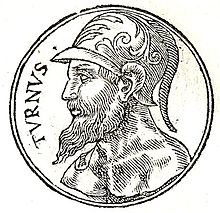 Figure   Turnus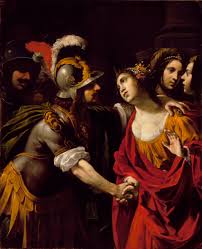 Figure  Aenaes ja DidoMYYTIN MYÖHEMPI KÄYTTÖ Homeerinen hymni Afroditelle kertoo Aeneaan jumalaisesta syntyperästä. Vergiliuksen Aeneis-runoelma kertoo taiteiljan vapaudella koko Didon ja Aeneaan tarinan ja Aeneaan mission perustaa >> uusi Troija >> Tiberin rannalle. Teos olisi tuskin syntynyt ainakaan tuossa muodossa, ellei se olisi sopinut erinomaisesti keisari Augustuksen suvun historiaan ja hänen rauhanpyrkimyksiinsä. Teos nautti suosioita läpi keskiajan. Heinrich von Veldeke, Eneit (eepos), 1178-1188 on saksalainen versio tuntemattoman ranskalaisen teoksesta. Roman d’Ėnéas, joka oli ilmestynyt noin 1160. Jälkimmäinen teos aloitti Ranskassa >> antiikkiromaanien >> sarjan, joka jatkui muutamia vuosikymmeniäTintoretto (Jacopo Comin), Didon ja Aeneaan jäähyväiset (maalaus), noin 1550, Braunschweig Andrea Mantegna, Dido (maalaus), noin 1500, Musée des Beaux-Arts, MontrealGuido Reni, Dido ja Aeneas (maalaus), noin 1630, Gemäldegallerie Alte Meister, KasselG.B.Tiepolo, Aeneas (kattofresko), 1762-1763, Kuninkaallinen palatsi, MadridClaudio Monteverdi, Aeneaan ja Lavinian häät (ooppera), 1641Henry Purcell, Dido ja Aeneas (ooppera),1689Aiheesta on lukemattomia maalauksia useissa tärkeimmissä museoissa ja lukuisia oopperoita varsinkin barokkiajalta. 